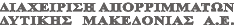 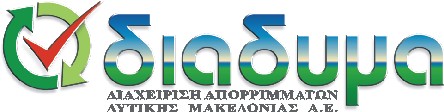 ΔΙΑΧΕΙΡΙΣΗ ΑΠΟΡΡΙΜΜΑΤΩΝ ΔΥΤΙΚΗΣ ΜΑΚΕΔΟΝΙΑΣ Α.Ε. ΔΙΕΥΘΥΝΣΗ: 6Ο χλμ Κοζάνης-Πτολεμαϊδας	Τ.Θ.155   501 00  Κοζάνη ΤΗΛ.: 24610 45531-3   FAX:  24610 45532 E -mail: info@diadyma.grΔΕΛΤΙΟ ΤΥΠΟΥ (17-06-2013)ΤΕΧΝΙΚΗ ΣΥΝΑΝΤΗΣΗ ΣΤΕΛΕΧΩΝ ΤΗΣ ΔΙΑΔΥΜΑ ΑΕ ΜΕ ΕΚΠΡΟΣΩΠΟΥΣ ΤΩΝ ΔΕΥΑ ΤΗΣ ΠΕΡΙΦΕΡΕΙΑΣ ΔΥΤΙΚΗΣ ΜΑΚΕΔΟΝΙΑΣΜετά από πρόσκληση της ΔΙΑΔΥΜΑ ΑΕ, πραγματοποιήθηκε την Πέμπτη 13Ιουνίου 2013, στα γραφεία της εταιρίας, τεχνική συνάντηση των στελεχών της με εκπροσώπους των ΔΕΥΑ της Περιφέρειας Δυτικής Μακεδονίας, με θέμα την επεξεργασία της λυματολάσπης που παράγεται στις εγκαταστάσεις επεξεργασίας λυμάτων.Κατά τη συνάντηση, έγινε ανασκόπηση των μέχρι σήμερα ενεργειών καθώς επίσης συζητήθηκαν  και οι περαιτέρω δράσεις που απαιτούνται προκειμένου να εξευρεθεί λύση για τη διάθεση της παραγόμενης λυματολάσπης.Στη συνάντηση συμμετείχαν οι:-	Παυλίδης Γεώργιος, ΔΕΥΑ Κοζάνης-	Γκανάτσια Ιωάννα, ΔΕΥΑ Κοζάνης-	Μκάκαβου Λίνα, ΔΕΥΑ Κοζάνης-	Κοντοδημητρίου Κώστας, ΔΕΥΑ Κοζάνης-	Τοττίδης Νώντας, ΔΕΥΑ Γρεβενών-	Πούλιος Θεόδωρος, ΔΕΥΑ Γρεβενών-	Καρακασίδου Ησαΐα, ΔΕΥΑ Εορδαίας-	Παπουλίδης Παύλος, ΔΕΥΑ Εορδαίας-	Καρακατσάνη Ζηνοβία, ΔΕΥΑ Φλώρινας-	Μαυρίδης Δημοσθένης, ΔΙΑΔΥΜΑ ΑΕ-	Τσιόπτσιας Κωνσταντίνος, ΔΙΑΔΥΜΑ ΑΕ-	Παπαγόρας Παντελής, ΔΙΑΔΥΜΑ ΑΕ-	Γρηγορόπουλος Αντώνιος, ΔΙΑΔΥΜΑ ΑΕ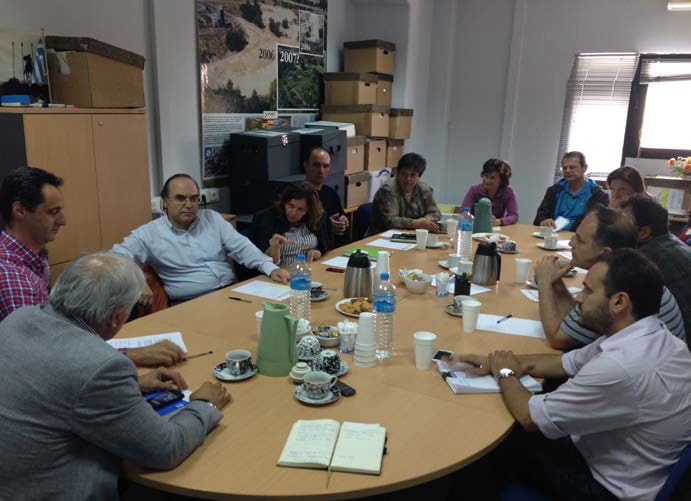 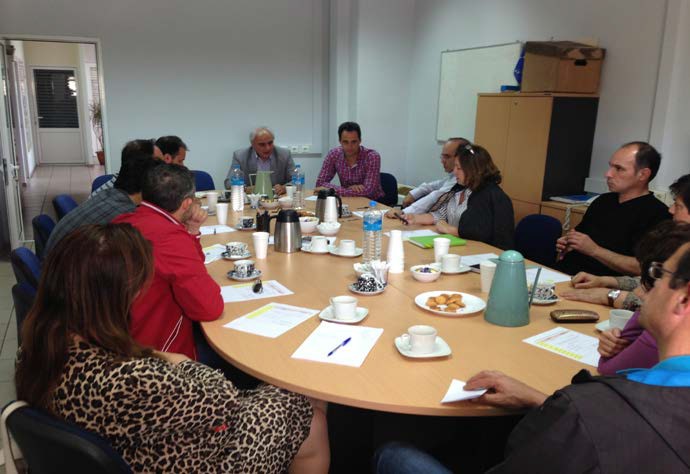 